Topic: Faces and Portraits - Clay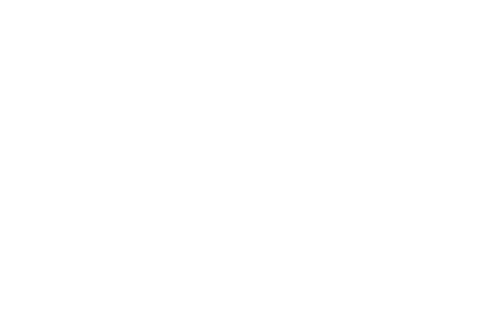 I can….RAGTo improve I will…Create a structure from clay using one of the hand building techniquesUse the clay with control and precision to create an even an accurate structureJoin clay successfully using the score and slip methodEnsure that there are no gaps between the 2 surfaces joined to avoid trapping air in between layersUse the tools to create a range of surfaces and textures in the clayPractice creating different marks and experiment with different shaped tools Model the clay with precision and accuracyFinish off my clay when the clay is leather state so that the finished quality is more skilful and controlledCreate interest by including piercing  and carving to create different thicknesses in the clayCreate more variation and relief in my sculptureCreate a balanced and successful composition with contrast and variationConsider the sculpture from 360 degrees so that all angles/views of the sculpture are successfulLessonLearning FocusSkillKey Words1Basic Hand Building TechniquesHealth and Safety knowledge3D hand-building techniques with clayPinch pot, coiling, slab rolling, fettling knife, modelling tools, ceramics, kiln, biscuit firing, slip, score and slip, wedging2Initial designs for clay based on studies of portraits by the work of other artists. Drawing skills, developing ideas, Composition, cuboid, cylinder, 3-4Starting claywork – structureHand building skills with clay to create a structurePinch pot, coiling, slab rolling, fettling knife, modelling tools, slip, score and slip, wedging5Adding and joining clay. Scultpural shapes3d building and modelling techniques with clayComposition, technique, score and slip6Texture and surfaceModelling skills, visual language, manipulation of tools and materialsConstract and variation, piercing, carving, relief work